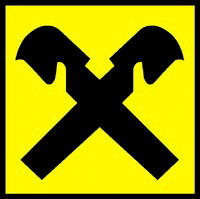 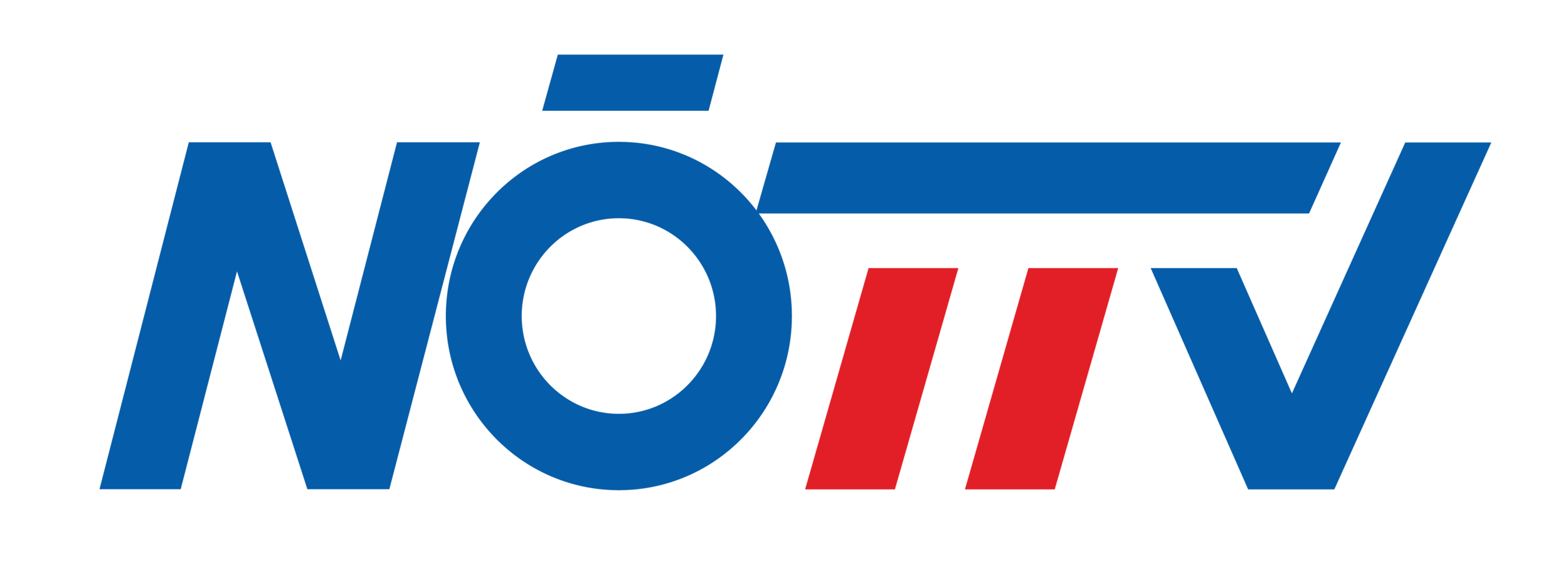 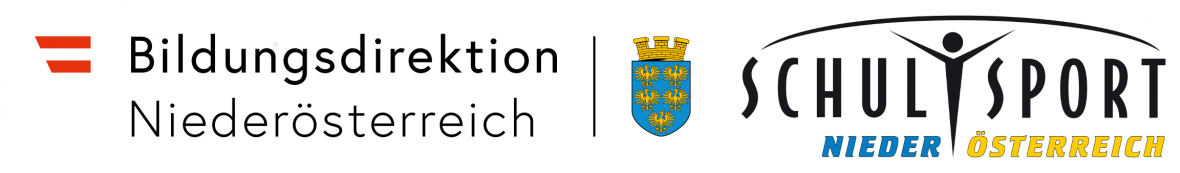 37. NÖ Raiffeisen Tischtennis-Schülerliga - Schuljahr 2023/2024Schulbestätigung                           *…beliebige Zusammensetzung männlich/weiblich1.	Linkes Kästchen ankreuzen:  mit der Maus darauf klicken.
2.	Rechte Spalte: Anzahl der Mannschaften auswählen, indem man auf Anzahl klickt und danach die Zahl 	auswählenDie Schulleitung bestätigt, dass folgende Schüler:innen die oben genannte Schule besuchen und eine Einverständniserklärung von den Eltern / Erziehungsberechtigten betreffs der Nutzung von Persönlichkeitsrechten aller Beteiligten (z.B. Veröffentlichung von Bildern/ Fotos Ihrer Kinder im Bereich der Öffentlichkeitsarbeit der Schule/Schulbehörde/ BMBWF/ Sponsoren und in der Presse/Fernsehen, Berichte über Schulaktivitäten) eingeholt wurde.   Datum / Ort			                                    Stempel und Unterschrift der SchulleitungKontaktdaten Schule:Kontaktdaten Schule:Name: Adresse: Telefon: E-Mail: Schultyp: Bezirk:Die Nennung erfolgte für folgende Bewerbe:Anzahl der Mannschaften           Bewerb X (Oberstufe mit Verbandsspielerinnen und -spielern*)           Bewerb Y (Oberstufe für Hobbyspielerinnen und -spieler*)           Bewerb A (Unterstufe mit Verbandsspielerinnen und -spielern → mixed möglich*)           Bewerb B (Unterstufe männlich für Hobbyspieler)           Bewerb C (Unterstufe weiblich für Hobbyspielerinnen)NameSchulstufeBewerb